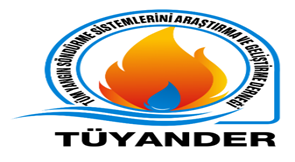 Firma adı yada logoYANGIN POMPA SİSTEMLERİ İLK BAKIM VE DENETLEME (FORM-7A)Ref. NoTesisTesis YetkilisiTarihDenetleyenSistem Tanımı*Evet: İyi durumda            *Hayır : İyi durumda değil           *N/A : Denetleme Uygulanamaz*Evet: İyi durumda            *Hayır : İyi durumda değil           *N/A : Denetleme Uygulanamaz*Evet: İyi durumda            *Hayır : İyi durumda değil           *N/A : Denetleme Uygulanamaz*Evet: İyi durumda            *Hayır : İyi durumda değil           *N/A : Denetleme Uygulanamaz*Evet: İyi durumda            *Hayır : İyi durumda değil           *N/A : Denetleme Uygulanamaz*Evet: İyi durumda            *Hayır : İyi durumda değil           *N/A : Denetleme Uygulanamaz*Evet: İyi durumda            *Hayır : İyi durumda değil           *N/A : Denetleme Uygulanamaz*Evet: İyi durumda            *Hayır : İyi durumda değil           *N/A : Denetleme Uygulanamaz1- Soğutma suyu seviyesi normal mi?1- Soğutma suyu seviyesi normal mi?1- Soğutma suyu seviyesi normal mi?EVETEVETHAYIRHAYIRN/A2- Soğutma suyu ısıtıcısı çalışıyor mu?2- Soğutma suyu ısıtıcısı çalışıyor mu?2- Soğutma suyu ısıtıcısı çalışıyor mu?3- Yağlama ısıtıcısı kontrolü yapıldı mı?3- Yağlama ısıtıcısı kontrolü yapıldı mı?3- Yağlama ısıtıcısı kontrolü yapıldı mı?4- Egzoz sistemi gaz sızıntısı mevcut mu?4- Egzoz sistemi gaz sızıntısı mevcut mu?4- Egzoz sistemi gaz sızıntısı mevcut mu?5- İzolasyon anahtarlarını ve şalterleri test ettiniz mi?5- İzolasyon anahtarlarını ve şalterleri test ettiniz mi?5- İzolasyon anahtarlarını ve şalterleri test ettiniz mi?6- Akü voltajları normal mi?6- Akü voltajları normal mi?6- Akü voltajları normal mi?7- Akü pilot ışığı açık veya akü hata ışığı kapalı mı?7- Akü pilot ışığı açık veya akü hata ışığı kapalı mı?7- Akü pilot ışığı açık veya akü hata ışığı kapalı mı?8- Akü elektrolitik seviyeleri normal mi?8- Akü elektrolitik seviyeleri normal mi?8- Akü elektrolitik seviyeleri normal mi?9- Akü terminallerinde kimyasal aşınma var mı?9- Akü terminallerinde kimyasal aşınma var mı?9- Akü terminallerinde kimyasal aşınma var mı?10- Akü değişim tarihini yazdınız mı?10- Akü değişim tarihini yazdınız mı?10- Akü değişim tarihini yazdınız mı?11- Yağ filtresi değişim tarihini yazdınız mı?11- Yağ filtresi değişim tarihini yazdınız mı?11- Yağ filtresi değişim tarihini yazdınız mı?12- Hava filtresi değişim tarihini yazdınız mı?12- Hava filtresi değişim tarihini yazdınız mı?12- Hava filtresi değişim tarihini yazdınız mı?13- Mazot filtresi değişim tarihini yazdınız mı?13- Mazot filtresi değişim tarihini yazdınız mı?13- Mazot filtresi değişim tarihini yazdınız mı?14- Vanaları WD-40 ve gres yağı ile yağladınız mı?14- Vanaları WD-40 ve gres yağı ile yağladınız mı?14- Vanaları WD-40 ve gres yağı ile yağladınız mı?15- Dizel her akü grubundan ayrı ayrı denediniz mi? (Otomatik ve manuel)15- Dizel her akü grubundan ayrı ayrı denediniz mi? (Otomatik ve manuel)15- Dizel her akü grubundan ayrı ayrı denediniz mi? (Otomatik ve manuel)16- Akülerin bomesini ölçtünüz mü?16- Akülerin bomesini ölçtünüz mü?16- Akülerin bomesini ölçtünüz mü?17- Tek tek elektrik ve dizel arıza kontrolü yaptınız mı?17- Tek tek elektrik ve dizel arıza kontrolü yaptınız mı?17- Tek tek elektrik ve dizel arıza kontrolü yaptınız mı?18- By-pass hattı üzerinde manuel konumda pompaları sırayla tes ettiniz mi?18- By-pass hattı üzerinde manuel konumda pompaları sırayla tes ettiniz mi?18- By-pass hattı üzerinde manuel konumda pompaları sırayla tes ettiniz mi?19- Testler olumlu geçti ise by-pass hatlarını kapatarak sistemi yeniden devreye aldınız mı?19- Testler olumlu geçti ise by-pass hatlarını kapatarak sistemi yeniden devreye aldınız mı?19- Testler olumlu geçti ise by-pass hatlarını kapatarak sistemi yeniden devreye aldınız mı?20- Panelleri otomatik konumuna aldınız mı?20- Panelleri otomatik konumuna aldınız mı?20- Panelleri otomatik konumuna aldınız mı?21- Tüm işlemler sonunda İş bitirme formu doldurdunuz mu?21- Tüm işlemler sonunda İş bitirme formu doldurdunuz mu?21- Tüm işlemler sonunda İş bitirme formu doldurdunuz mu?Açıklamalar:Açıklamalar:Açıklamalar:Açıklamalar:Açıklamalar:Açıklamalar:Açıklamalar:Açıklamalar:DenetleyenTesis YetkilisiTesis Yetkilisiİmza ve Tarihİmza ve Tarihİmza ve Tarih